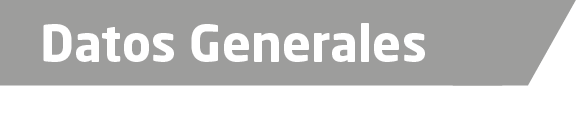 Nombre Juan Alberto Rivera HernándezGrado de Escolaridad Maestro en DerechoCédula Profesional (Licenciatura) 3526981Cédula profesional (Maestría) Pendiente  Teléfono de Oficina (01229) 9252621Correo Electrónico juanalbertorh@hotmail.comDatos GeneralesFormación Académica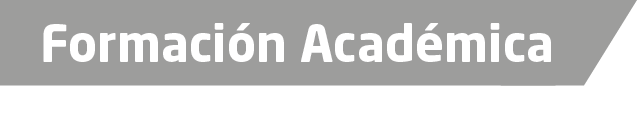 1990-1994Universidad Veracruzana Facultad de Derecho Estudios de Licenciatura en Derecho.2004Diplomado en Derecho Penal, Impartido por la Casa de la Cultura Jurídica de la Suprema Corte de Justicia de la Nación, en el Estado de Veracruz, “Ministro Humberto Román Palacios" . Veracruz, Ver.2005Diplomado en Derecho Constitucional Procesal Impartido por la Casa de la Cultura Jurídica de la Suprema Corte de Justicia de la Nación, en el Estado de Veracruz, “Ministro Humberto Román Palacios" . Veracruz, Ver.2005-2007Maestría en Derecho Penal con Especialidad en Derecho Penal y Criminología, Facultad de Derecho de la Universidad Veracruzana.  Trayectoria Profesional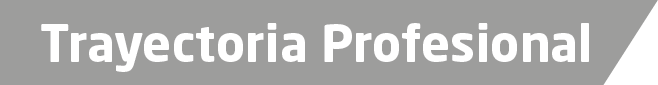 1993-1994 Prestado del Servicio Social en la Agencia del Ministerio Público Federal Adscrito a los Juzgados de Distrito, en Xalapa, Ver. 1996Asesor Jurídico en Despacho Jurídico Zurita & Asociados, en Veracruz, Ver. 1996-1997 Auxiliar Jurídico Titular de la en Despacho Jurídico F.A.M.. Abogados, S.C., en Veracruz, Veracruz.1997-1998Encargado del Departamento Jurídico de la Sucursal Veracruz, de la Empresa Minibuses Alfa, S.A. de C.V. 1998- Enero 1999Oficial Secretario en Agencia del Ministerio Público Móvil en la Ciudad de Veracruz, Ver. Enero- Febrero 1999Oficial Secretario en Agencia Quinta del Ministerio Público Investigador, Veracruz, Ver. 1999-2006Oficial Secretario en Agencia Sexta del Ministerio Público Investigador, Veracruz, Ver. 2006-2010Oficial Secretario en Agencia Primera del Ministerio Público Investigador, Boca del Rio, Ver.2010-2011Agente del Ministerio Público Investigador en Tierra Blanca, Veracruz. en forma interina. 2012-2013Oficial Secretario en Agencia Primera del Ministerio Público Investigador, Boca del Rio, Ver.2013-2015Oficial Secretario en Agencia Primera del Ministerio Público Investigador, Boca del Rio, Ver. Mayo 2015- Febrero 2016Fiscal Investigador en la Agencia del Ministerio Público Investigador de Tres Valles, Veracruz.Febrero 2016- Junio del 2017 Fiscal Investigador en la Agencia del Ministerio Público Investigador de Playa Vicente, Veracruz. Mayo 2016 - Junio del 2017Fiscal Encargado de la Sub-Unidad Integral de Procuración de Justicia del XVIII Distrito Judicial de Cosamaloapan en Playa Vicente, Veracruz. Junio 2017 a la fecha Fiscal Decimo Cuarto de la Unidad Integral de Procuración de Justicia del Decimo Séptimo Distrito Judicial de Veracruz. Ad Conocimiento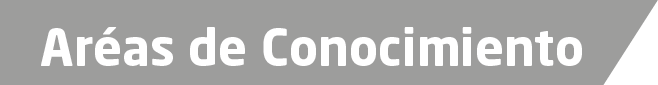 Derecho ConstitucionalDerecho MercantilDerecho Civil  Derecho PenalCriminologíaCriminalística 